TE KOOP – CITROEN C3 – 10 000 KILOMETERS MET NIEUWE MOTOR – 7 JAAR – 8500 EUROÀ VENDRE - CITROEN C3 - 10 000 KILOMÈTRES MOTEUR NEUF - 7 ANS - 8500 EUROS             TEL 0477 79 50 48 – Veronique Matthys – Atic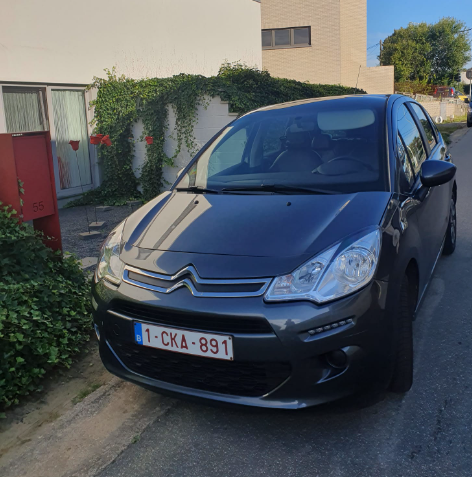 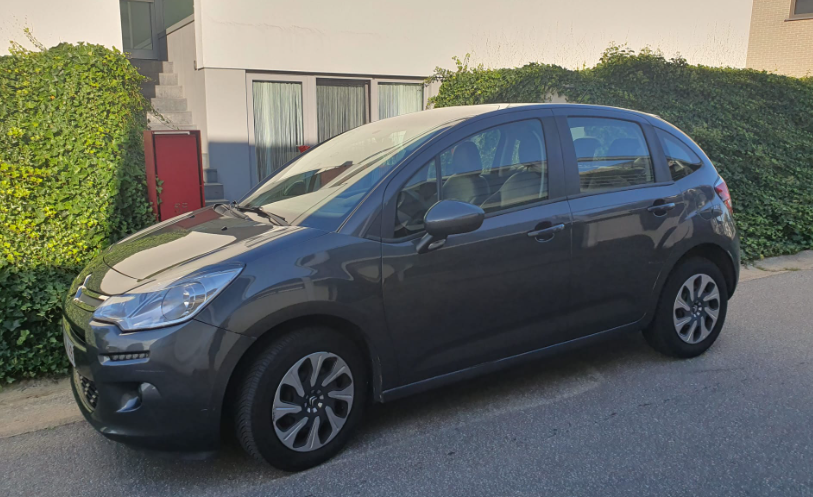 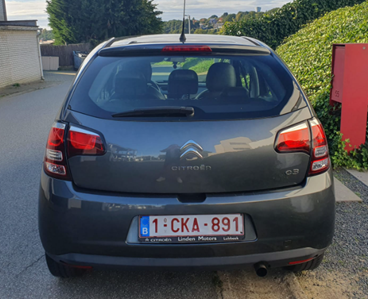 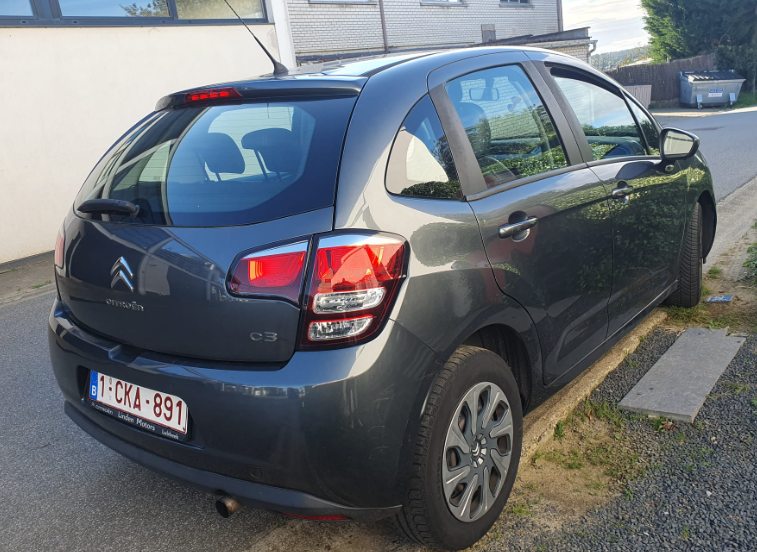 2 jaar garantie bij garage Linden Motors op nieuwe motor (juni 2023)Nieuwe voorbanden van augustus 2022Simili lederen zetels (huisdieren!)ZetelverwarmingPanoramisch dakManuele bedieningNieuwe distributieriemAlle facturen verkrijgbaar**Garantie de 2 ans au garage Linden Motors sur le nouveau moteur (juin 2023)Nouveaux pneus avant - août 2022Sièges en cuir Simili (chiens)Chauffage des siègesToit panoramiqueCommande manuelles Courroie de distribution neuveToutes les factures sont disponibles